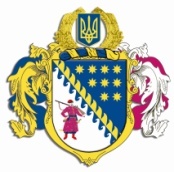 ДНІПРОПЕТРОВСЬКА ОБЛАСНА РАДАVIII СКЛИКАННЯПостійна комісія обласної ради з питань екології та енергозбереження кімната 330, просп. О. Поля, . Дніпро, 49004П Р О Т О К О Л № 9засідання постійної комісії обласної ради„25” липня 2023 року11.00 годинПрисутні члени комісії: Курячий М.П., Калюшик-Пельтек Х.М. 
(у режимі телекомунікаційного звʼязку), Ситниченко Є.В., Хазан П.В., Холоденко Т.Ф., Щокін В.П., Касьянов Н.С.У роботі комісії взяли участь: заступник начальника управління з питань екології та природних ресурсів ‒ начальник відділу екології виконавчого апарату обласної ради Березань С.С., директор департаменту екології та природних ресурсів Дніпропетровської обласної державної адміністрації – військової адміністрації Шаповалова К.Г., начальник управління промисловості та державної власності департаменту економічного розвитку Дніпропетровської обласної державної адміністрації – військової адміністрації Короткий Є.П., еколог КП „Дніпропетровськй обласний центр поводження з відходами” ДОР Слюсаренко М.О.Головував: Курячий М.П. Порядок денний засідання постійної комісії:Про затвердження порядку денного засідання постійної комісії.Про розгляд проєкту рішення „Про Програму Державного моніторингу у галузі охорони атмосферного повітря на 2023 – 2027 роки Дніпропетровської зони”.Про розгляд проєкту рішення „Про затвердження Регіонального плану управління відходами у Дніпропетровській області до 2030 року”.Різне.СЛУХАЛИ 1. Про порядок денний девʼятого засідання постійної комісії Дніпропетровської обласної ради VIII скликання з питань екології та енергозбереження.Інформація: Курячого М.П.ВИРІШИЛИ: затвердити порядок денний девʼятого засідання постійної комісії обласної ради VIII скликання.Результати голосування:за 				 7проти				 0утримались 		 0не голосували                0усього 			 7СЛУХАЛИ 2. Про розгляд проєкту рішення „Про Програму Державного моніторингу у галузі охорони атмосферного повітря на                2023 – 2027 роки Дніпропетровської зони”.Інформація: Шаповалової К.Г.Виступили: Курячий М.П., Хазан П.В., Щокін В.П.ВИРІШИЛИ: взяти до відома інформацію директора 
департаменту екології та природних ресурсів Дніпропетровської обласної державної адміністрації – військової адміністрації Шаповалової К.Г. стосовно проєкту Програми Державного моніторингу у галузі охорони атмосферного повітря на 2023 – 2027 роки Дніпропетровської зони. Взяти до уваги інформацію голови постійної комісії Курячого М.П., щодо звернення громадського формування „Екологічний патруль” стосовно роботи департаменту екології та природних ресурсів Дніпропетровської обласної державної адміністрації – військової адміністрації у сфері розгляду документів дозвільного характеру. Рекомендувати департаменту екології та природних ресурсів Дніпропетровської обласної державної адміністрації – військової адміністрації надати детальну інформацію щодо порушеного питання на розгляд чергового засідання постійної комісії. Взяти до уваги інформацію депутата обласної ради Хазана П.В. стосовно відсутності фінансування КП „Центр екологічного моніторингу” ДОР, що призвело до повної зупинки діяльності підприємства та у разі невжиття заходів реагування може призвести до його повної ліквідації та неможливості відновлення його роботи.Рекомендувати департаменту екології та природних ресурсів Дніпропетровської обласної державної адміністрації – військової адміністрації розглянути питання щодо можливості відновлення роботи 
КП „Центр екологічного моніторингу” ДОР, а також надати відповідні пропозиції на розгляд чергового засідання постійної комісії.Погодити в цілому проєкт рішення „Про Програму Державного моніторингу у галузі охорони атмосферного повітря на 2023 – 2027 роки Дніпропетровської зони” та винести його на розгляд сімнадцятої сесії обласної ради VIII скликання.Результати голосування:за 				 7проти				 0утримались 		 0не голосували                0усього 			 7СЛУХАЛИ 3. Про розгляд проєкту рішення „Про затвердження Регіонального плану управління відходами у Дніпропетровській області до 2030 року”.Інформація: Шаповалової К.Г.Виступили: Курячий М.П., Щокін В.П., Холоденко Т.Ф.ВИРІШИЛИ: взяти до відома інформацію директора 
департаменту екології та природних ресурсів Дніпропетровської обласної державної адміністрації – військової адміністрації Шаповалової К.Г. стосовно проєкту Регіонального плану управління відходами у Дніпропетровській області до 2030 року.Враховуючи лист Дніпропетровської обласної державної адміністрації – обласної військової адміністрації від 28 липня 2022 року № 2595/0/526-22, стосовно погодження проєкту Регіонального плану управління відходами у Дніпропетровській області до 2030 року, погодити в цілому проєкт рішення „Про затвердження Регіонального плану управління відходами у Дніпропетровській області до 2030 року” та винести його на розгляд сімнадцятої сесії обласної ради VIII скликання.Рекомендувати департаменту екології та природних ресурсів Дніпропетровської обласної державної адміністрації – військової адміністрації підготувати та надати на розгляд чергового засідання постійної комісії інформацію щодо виконання заходів підприємствами-забруднювачами Дніпропетровської обласної комплексної програми (стратегії) екологічної безпеки та запобігання змінам клімату на 2016 – 2025 роки” (зі змінами) в розрізі кожного окремого підприємства, що визначені виконавцями цієї програми. Результати голосування:за 				 5проти				 0утримались 		 2не голосували                 0усього 			 7СЛУХАЛИ 4. Різне.Питання не розглядалися.Голова комісії					                М.П. КУРЯЧИЙ Секретар комісії						      Є.В. СИТНИЧЕНКО 